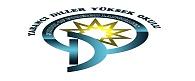 YILDIZ TECHNICAL UNIVERSITYSCHOOL OF FOREIGN LANGUAGES2015 - 2016 FALL, WEEK 10WEEKEND ASSIGNMENT 3 KEY(A Level)READINGWhat do the following refer to?they (par.4) : (the newly-capitalist) Eastern bloc countriesthese (par.5): (the virtues of) tolerance and respect for otherstheir (par.7): the Greeks, Turks and Irishthey (par. 9): some qualitiesMark the following statements True (T), False (F). F        2. F       3. T      4. T      5. TMark the best choice.b      2. d      3. a      4. d      5. c      6. a      7.bRead the following sentences and choose the correct word to fill in the blanks.think          2. important          3. main                   4. conscientiousnessdifficult      6. answers            7. encounter          8. falsify     Fill in each blank with the most suitable word from the box. Do NOT use the same word more than once.priority          2. regards          3. primary          4. Responses          5. flexible          6. former     VOCABULARY   A.b	2. a	3. a	4. b	5. b	6. b	7. b	8. b	9. a	10. b	11. a	12. b13. a	14. bB. inaudible	           2. İrrelevant		3. İnedible		4. unfortunatedisobedient		6. immature		7. inaccessible	8.  unsafeincapable		10. dissatisfaction	11. incurable		12. nonconformistinedibleimmaturedissatisfactionincapableincurablenonconformistdisobedientunsafeinaccessibleinaudibleirrelevantunfortunate